Последовательное соединение проводников.Чему равно общее напряжение на последовательно соединенных участках цепи?а) U=U1 = U2.		в) U=U1 - U2б) U=U1 + U2.		г) U=U1 · U2.Напряжение на полюсах источника тока 12 В. Определите сопротивление резистора, если сила тока в цепи 0,8 А, а напряжение на лампе 4 В.а) 15 Ом.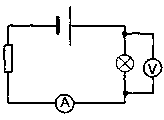 б) 5 Ом.в) 10 Ом.г) 20 Ом.Напряжения на участках последовательной электрической цепи U1 = 100 В, U2 = 30 В, U3 = 75 В, U4 = 150 В. Какой из участков обладает наибольшим сопротивлением?а) Первый.	б) Второй.	в) Третий.	г) Четвертый.Каково должно быть показание вольтметра, если в цепи, схема которой приведена на рисунке, лампа имеет сопротивление
25 Ом, резистор 35 Ом, а амперметр регистрирует силу тока
0,5 А?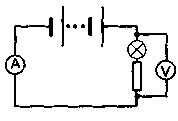 а) 12,5 Ом.		в) 20 В.б) 17,5 Ом.		г) 30 В.Параллельное соединение проводников.Каково соотношение напряжений на концах проводников, соединенных параллельно?а) Напряжение на проводнике тем больше, чем больше его сопротивление.б) Напряжения на всех проводниках одинаковы.в) Напряжения на проводниках тем меньше, чем больше сопротивления.В цепь включены параллельно резисторы сопротивлением 5, 10, 15 и 20 Ом. Больше какого из этих значений сопротивле-ние разветвленного участка цепи не может быть?а) 20 Ом.б) 15 Ом.в) 10 Ом.г) 5 Ом.Цепь собрана по схеме, показанной на рисунке. Напряжение на полюсах источника тока 10 В, амперметр фиксирует силу тока 2 А. Каково напряжение на лампе № 2 и сила тока в лампе № 1, если их сопротивления равны?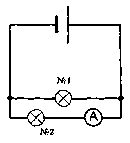 а) 5 В; 1 А.б) 5 В; 2 А.в) 10 В; 2 А.г) 10 В; 1 А.Сила тока в неразветвленной части цепи 0,6 А. На участке этой цепи, на концах которого напряжение 1,8 В, соединены между собой параллельно три одинаковых проводника. Ка-кие значения сил токов зафиксируют амперметры в каждом из этих проводников? Каково сопротивление этого участка?а) 0,2 А; 9 Ом.б) 0,2 А; 3 Ом.в) 0,6 А; 3 Ом.г) 0,2 А; 27 Ом.